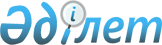 О внесении изменений в постановление Правительства Республики Казахстан от 11 мая 2018 года № 256 "Об утверждении Правил возмещения расходов на служебные командировки за счет бюджетных средств, в том числе в иностранные государства"Постановление Правительства Республики Казахстан от 13 апреля 2023 года № 291.
      Правительство Республики Казахстан ПОСТАНОВЛЯЕТ:
      1. Внести в постановление Правительства Республики Казахстан от 11 мая 2018 года № 256 "Об утверждении Правил возмещения расходов на служебные командировки за счет бюджетных средств, в том числе в иностранные государства" следующие изменения:
      преамбулу изложить в следующей редакции:
      "В соответствии со статьей 127 Трудового кодекса Республики Казахстан Правительство Республики Казахстан ПОСТАНОВЛЯЕТ:";
      в Правилах возмещения расходов на служебные командировки за счет бюджетных средств, в том числе в иностранные государства, утвержденных указанным постановлением:
      часть третью подпункта 2) пункта 3 изложить в следующей редакции:
      "для работников государственных учреждений норма возмещения расходов по найму жилого помещения в сутки не должна превышать семикратного размера месячного расчетного показателя в городах Астане, Алматы, Шымкенте, Атырау, Актау и Байконыре, шестикратного размера месячного расчетного показателя – в областных центрах и городах областного значения, четырехкратного размера месячного расчетного показателя – в районных центрах, городах районного значения и поселке Боровое Бурабайского района Акмолинской области и двухкратного размера месячного расчетного показателя – в сельских округах;";
      подпункт 3) пункта 3 изложить в следующей редакции:
      "3) по проезду к месту командирования и обратно к месту постоянной работы (кроме случаев, когда администрацией предоставляются командированному соответствующие средства передвижения) на основании предъявленных проездных документов (проездной билет и посадочный талон, по проезду автобусом только проездной билет) при проезде по железным дорогам – по тарифу купейного вагона (за исключением вагонов с двухместными купе с нижним расположением мягких диванов, мягкими креслами для сидения с устройством по регулированию его положения (СВ); по водным путям, по шоссейным и грунтовым дорогам – по существующей в данной местности стоимости проезда; в исключительных случаях (при транзитном переезде в случае командирования за пределы Республики Казахстан, отсутствии названных транспортных средств или срочности командировки) в соответствии с приказом (распоряжением) руководителя аппарата центрального государственного органа, а в случаях отсутствия такового – руководителя государственного учреждения железнодорожным транспортом – по тарифу вагонов с двухместными купе с нижним расположением мягких диванов, мягкими креслами для сидения с устройством по регулированию его положения (СВ) и воздушным транспортом – по стоимости авиабилета экономического класса; воздушным транспортом – по стоимости авиабилета экономического класса – руководителю государственного органа, первому заместителю и заместителям руководителя государственного органа, лицам, приравненным к ним в соответствии с законодательством Республики Казахстан, судьям Конституционного Суда, руководителю аппарата центрального государственного органа, а в случаях отсутствия такового – руководителю государственного учреждения; воздушным транспортом по стоимости авиабилета – класса "Бизнес" – Председателю Сената Парламента Республики Казахстан, заместителям Председателя Сената Парламента Республики Казахстан, Председателю Мажилиса Парламента Республики Казахстан, заместителям Председателя Мажилиса Парламента Республики Казахстан, Председателю Верховного Суда Республики Казахстан, Первому заместителю Премьер-Министра Республики Казахстан, заместителям Премьер-Министра Республики Казахстан, Государственному советнику Республики Казахстан, Руководителю Aдминистрации Президента Республики Казахстан, его первому заместителю и заместителям, Руководителю Канцелярии Первого Президента Республики Казахстан – Елбасы, его заместителям, Помощнику Президента – Секретарю Совета Безопасности Республики Казахстан, Начальнику Канцелярии Президента Республики Казахстан, помощникам Первого Президента Республики Казахстан – Елбасы и лицам, приравненным к ним в соответствии с законодательством Республики Казахстан;".
      2. Настоящее постановление вводится в действие по истечении десяти календарных дней после дня его первого официального опубликования.
					© 2012. РГП на ПХВ «Институт законодательства и правовой информации Республики Казахстан» Министерства юстиции Республики Казахстан
				
      Премьер-МинистрРеспублики Казахстан 

А. Смаилов
